Ｍサポセミナー　　参加申込書　　　　　　　　	　締切：９月１６日（月）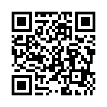  ＦＡＸ：027 – 237 – 0810　　メール：21@maebashi-shiminkatsudo.jp※いただいた個人情報は、Ｍサポの事業以外では使用いたしません。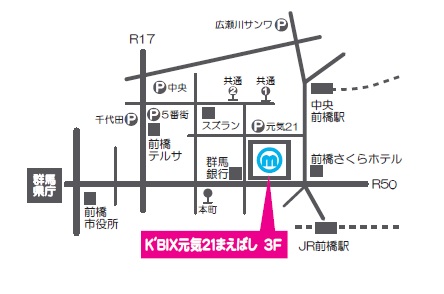 「助成金セミナー」　９/２０（金）「助成金セミナー」　９/２０（金）ふりがな氏　　名団体名※所属している方のみ住　　所電話番号メールアドレス個別相談□希望しない　　　□日本郵便株式会社　　　□日本政策金融公庫※１９：３０より、１団体１０分、３団体まで先着順